«Берегите природу»На солнечной полянке около извилистого ручейка жила большая, красивая, белая береза. Зверюшки и птички любили эту березку. В солнечные жаркие денечки можно было спрятаться от спеки, в дождливую погоду березка укрывала от дождя.И вот одним прекрасным денечком приехали из города люди и остановились на этой полянке. Развернули палатки, включили музыку. От этого шума разлетелись все птички, спрятались зверушки. Так продолжалось всю ночь. На следующий день люди собрали свои вещи и уехали. После себя лишь оставили много разбросанного мусора, примятую травку.Березке было очень грустно и печально от всего этого. Когда птички и зверята увидели этот беспорядок, сразу принялись наводить порядок на поляке. Вскоре прошёл летний дождик и полил примятую травку. И все стало как прежде. Пение птиц радовало березку и зверят. Домашук София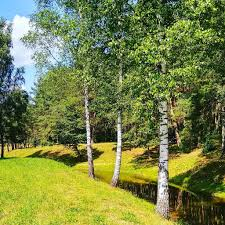 